生物多样性和生态系统服务政府间科学与政策平台全体会议第七届会议2019年4月29日至5月4日，巴黎临时议程*项目10全体会议的安排以及今后届会的日期和地点全体会议的工作安排以及今后届会的日期和地点		秘书处的说明		导言在IPBES-6/3号决定中，生物多样性和生态系统服务政府间科学与政策平台（生物多样性平台）全体会议邀请有能力的成员考虑主办拟于2020年举行的全体会议第八届会议。本说明第一节载有关于全体会议第八届会议安排的信息，第二节载有关于全体会议第九届会议的信息。关于这些事项的决定草案载于关于全体会议第七届会议决定草案的秘书处说明（IPBES/7/1/Add.2）。	一、	全体会议第八届会议的安排情况根据IPBES-6/3号决定，全体会议第八届会议拟于2020年举行。截至2018年12月1日，秘书处尚未收到主办第八届会议的任何意向书。鼓励有意主办该届会议的成员将该意向告知秘书处，并尽快提交一份正式意向书，最好是在全体会议第七届会议开幕之前。 第八届会议没有安排定期选举，也没有完整的评估报告提交全体会议审议。根据IPBES-6/1号决定，全体会议将应邀在第九届会议上审议价值评估和野生物种可持续利用评估，并在第十届会议上审议外来入侵物种评估。预计全体会议第七届会议将通过一份灵活的2030年前生物多样性平台工作方案。此外，全体会议不妨在第七届会议上授权编写一份或几份详细的范围界定报告，供第八届会议审议。本说明附件一载有全体会议第八届会议临时议程草案。根据临时议程草案，第八届会议预计为期五天。本说明附件二载有以临时议程草案为基础的全体会议第八届会议工作安排草案。 按照全体会议届会日程安排的惯例时间框架，建议全体会议第八届会议于2020年6月或7月举行。 如果没有成员提议主办全体会议第八届会议，则该届会议将在秘书处所在地德国波恩举行。鉴于2020年4月至7月期间该地没有可用的会议设施，全体会议第八届会议可能需要在2020年8月17日至21日举行。邀请全体会议对第八届会议的安排提供指导，并请秘书处在最后确定该届会议的临时议程和工作安排时参考该指导。还邀请全体会议决定举行第八届会议的地点。	二、	全体会议第九届会议的安排情况全体会议第九届会议拟于2021年下半年举行。鼓励有意主办该届会议的成员将该意向告知秘书处，并尽快提交一份正式意向书。全体会议第九届会议的工作将包括审议价值评估和野生物种可持续利用评估。多学科专家小组成员的定期选举工作也将在该届会议上举行。附件一生物多样性和生态系统服务政府间科学与政策平台全体会议第八届会议临时议程草案会议开幕。组织事项：通过议程及工作安排；平台成员构成现状。接纳观察员出席平台全体会议第八届会议。与会代表的全权证书。执行秘书关于2030年前平台工作方案执行情况的报告。平台的财政和预算安排。2030年前平台工作方案执行情况的有关事项：[x]评估的范围界定报告；[y]评估的范围界定报告；工作队和专家组的有关事项。全体会议的安排；全体会议今后届会的日期和地点。机制安排：关于平台及其秘书处工作的联合国协作伙伴关系安排。通过本届会议的各项决定和报告。会议闭幕。附件二生物多样性和生态系统服务政府间科学与政策平台全体会议第八届会议工作安排草案联合国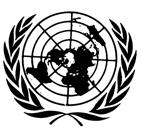 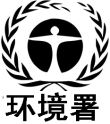 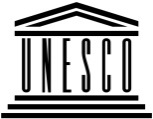 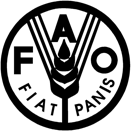 联合国粮食及农业组织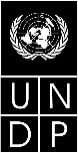 BESIPBES/7/7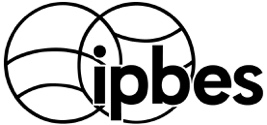 生物多样性和生态系统服务政府间科学与政策平台生物多样性和生态系统服务政府间科学与政策平台生物多样性和生态系统服务政府间科学与政策平台生物多样性和生态系统服务政府间科学与政策平台生物多样性和生态系统服务政府间科学与政策平台生物多样性和生态系统服务政府间科学与政策平台Distr.: General 
5 March 2019ChineseOriginal: English时间星期日星期一星期二星期二星期三星期三星期四星期四星期五上午8时至
10时区域磋商和利益攸关方磋商区域磋商区域磋商区域磋商区域磋商区域磋商区域磋商区域磋商区域磋商上午10时至
10时30分区域磋商和利益攸关方磋商全体会议项目1、2、3、4、5、6和7第一工作组项目7(a)联络小组项目7(c)第一工作组项目7(a)联络小组项目7 (c)联络小组项目6第二工作组项目7 (b)全体会议
项目10 上午10时30分至11时区域磋商和利益攸关方磋商全体会议项目1、2、3、4、5、6和7第一工作组项目7(a)联络小组项目7(c)第一工作组项目7(a)联络小组项目7 (c)联络小组项目6第二工作组项目7 (b)全体会议
项目10 上午11时至
11时30分区域磋商和利益攸关方磋商全体会议项目1、2、3、4、5、6和7第一工作组项目7(a)联络小组项目7(c)第一工作组项目7(a)联络小组项目7 (c)联络小组项目6第二工作组项目7 (b)全体会议
项目10 上午11时30分至中午区域磋商和利益攸关方磋商全体会议项目1、2、3、4、5、6和7第一工作组项目7(a)联络小组项目7(c)第一工作组项目7(a)联络小组项目7 (c)联络小组项目6第二工作组项目7 (b)全体会议
项目10 中午至下午
12时30分区域磋商和利益攸关方磋商全体会议项目1、2、3、4、5、6和7第一工作组项目7(a)联络小组项目7(c)第一工作组项目7(a)联络小组项目7 (c)联络小组项目6第二工作组项目7 (b)全体会议
项目10 下午12时30分至1时区域磋商和利益攸关方磋商全体会议项目1、2、3、4、5、6和7第一工作组项目7(a)联络小组项目7(c)第一工作组项目7(a)联络小组项目7 (c)联络小组项目6第二工作组项目7 (b)全体会议
项目10 下午1时至
1时30分区域磋商和利益攸关方磋商联络小组项目 6联络小组项目 6下午1时30分至2时区域磋商和利益攸关方磋商联络小组项目 6联络小组项目 6下午2时至
2时30分区域磋商和利益攸关方磋商联络小组项目 6联络小组项目 6下午2时30分至3时区域磋商和利益攸关方磋商联络小组项目 6联络小组项目 6下午3时至
3时30分区域磋商和利益攸关方磋商全体会议项目7、8和9第一工作组项目7(a)联络小组项目7 (c)联络小组项目6第二工作组项目7 (b)联络小组项目 6第二工作组项目7 (b)全体会议项目10和11下午3时30分至4时区域磋商和利益攸关方磋商全体会议项目7、8和9第一工作组项目7(a)联络小组项目7 (c)联络小组项目6第二工作组项目7 (b)联络小组项目 6第二工作组项目7 (b)全体会议项目10和11下午4时至
4时30分区域磋商和利益攸关方磋商全体会议项目7、8和9第一工作组项目7(a)联络小组项目7 (c)联络小组项目6第二工作组项目7 (b)联络小组项目 6第二工作组项目7 (b)全体会议项目10和11下午4时30分至5时区域磋商和利益攸关方磋商第一工作组项目7(a)第一工作组项目7(a)联络小组项目7 (c)联络小组项目6第二工作组项目7 (b)联络小组项目 6第二工作组项目7 (b)全体会议项目10和11下午5时至
5时30分区域磋商和利益攸关方磋商第一工作组项目7(a)第一工作组项目7(a)联络小组项目7 (c)联络小组项目6第二工作组项目7 (b)联络小组项目 6第二工作组项目7 (b)全体会议项目10和11下午5时30分至6时区域磋商和利益攸关方磋商第一工作组项目7(a)第一工作组项目7(a)联络小组项目7 (c)联络小组项目6第二工作组项目7 (b)联络小组项目 6第二工作组项目7 (b)全体会议项目10和11下午6时至
6时30分开幕式下午6时30分至晚上7时开幕式晚上7时至
7时30分开幕式晚上7时30分至8时开幕式第一工作组项目7(a)联络小组项目7 (c)第一工作组项目6第二工作组项目7 (b)（文件编写）（文件编写）晚上8时至
8时30分开幕式第一工作组项目7(a)联络小组项目7 (c)第一工作组项目6第二工作组项目7 (b)（文件编写）（文件编写）晚上8时30分至9时开幕式第一工作组项目7(a)联络小组项目7 (c)第一工作组项目6第二工作组项目7 (b)（文件编写）（文件编写）晚上9时至
9时30分第一工作组项目7(a)联络小组项目7 (c)第一工作组项目6第二工作组项目7 (b)（文件编写）（文件编写）晚上9时30分至10时第一工作组项目7(a)联络小组项目7 (c)第一工作组项目6第二工作组项目7 (b)（文件编写）（文件编写）晚上10时至
10时30分第一工作组项目7(a)联络小组项目7 (c)第一工作组项目6第二工作组项目7 (b)（文件编写）（文件编写）